【央企诚聘】中铁十七局集团2023校园招聘简章一、企业简介中铁十七局集团前身为中国人民解放军铁道兵第七师，1984年按照中央军委部署整体转工划入铁道部，更名铁道部第十七工程局。2000年建立现代企业制度，更名中铁十七局集团有限公司。现为国务院国资委直属中央企业——中国铁建股份有限公司的核心成员单位。兵转工以来，中铁十七局逐步发展成为年新签合同超过1300亿元、拥有“七特七甲”资质、市场覆盖全国除港澳台外所有省份及海外20多个国家的大型建筑产业集团。先后参与了400多条铁路、500多条高速公路和北上广深等数十座大型城市的地铁、市政、房建等工程建设；作为中国高铁技术体系及建造标准的主导者之一，打造了京津、京沪高铁等中国高铁“名片工程”，获得国家科技进步奖6项及国家优质工程奖、中国土木工程“詹天佑”奖、建筑工程“鲁班奖”60余项。同时，中铁十七局在扶贫攻坚、抗击疫情、抢险救灾等社会重大事件中挺身而出，多名干部职工获得“全国脱贫攻坚先进个人”“中央企业抗疫先进个人”等荣誉称号，成为中国建筑业高质量发展和中央企业履行社会责任的典型。（详见官网www.zt17.com）二、招聘专业根据企业发展需要，我集团拟招聘2023届第二批次A类本科及以上应届毕业生、硕士研究生。本科所需专业：土木工程类：道路桥梁与渡河工程、建筑工程、铁道工程、地下与隧道工程、岩土工程、地下空间工程、采矿工程、水利水电工程、给排水、暖通工程、建筑电气、交通工程、安全工程、测绘工程、爆破工程、资源勘查、无机非金属材料工程、材料科学与工程等。机械电气类：工程机械、机械设计制造及自动化、机电一体化、电气自动化，机械电子工程等。财经管理类：工程管理、工程造价、会计学、审计学、税务、物流管理、金融学、投资学、人力资源管理、市场营销、国际经贸等。文法语言类：法学、新闻学、汉语言文学、汉语国际教育、行政管理，法学、计算机科学与技术、葡萄牙语、法语、阿拉伯语等。硕士研究生专业：	结构工程、地下工程、道路与公路工程、道路与桥梁工程、管理科学与工程等。 三、招聘方式1、校园专场招聘：集团公司招聘工作组赴各高校进行专场招聘。招聘流程为：校园宣讲、简历评估、面试（笔试）、洽谈签约（直接确定毕业分配所在公司）。2、网上招聘：个人简历及相关材料发电子邮件至zt17hr@163.com，对符合条件者集团公司将通知具体面试。　　四、企业信息总部地址：山西省太原市平阳路84号开展校园招聘的15个子（分）公司及直属单位:第一工程有限公司      山西省太原市第二工程有限公司      陕西省西安市第三工程有限公司      河北省石家庄市第四工程有限公司      重庆市北部新区第五工程有限公司      山西省太原市第六工程有限公司      福建省福州市建筑工程有限公司      山西省太原市电气化工程有限公司    山西省太原市上海轨道工程有限公司  上海市浦东新区城市建设有限公司      贵州省贵安新区铺架分公司            山西省太原市物资有限公司          山西省太原市勘察设计院            山西省太原市广州建设公司          广东省广州市海外事业部            山西省太原市五、薪酬待遇1.工资收入：见习期年收入80000元+（各公司待遇有差异，可自主选择）；2.持证津贴：一次性奖励3-5W+月津贴1500-5500元。3.保险福利：五险二金，集团公司爱心基金等。4.院校津贴：优秀院校毕业生享受津贴60000-150000元。5.安家费：5000-13000元/人。6.休息休假：综合工时制，享受年休假、探亲假及国家规定的其他法定假期。7.生活福利：免费食宿+通讯补+电脑补助及其他津补贴；统一工装、个性文化衫，定期体检；可签转单位所在地太原、青岛、西安、石家庄、重庆、福州、厦门、广州等地户口，享受当地人才补贴。六、联系方式联系人：王老师  联系电话：13834618345                简历投递邮箱：zt17hr@163.com咨询QQ群号：767800852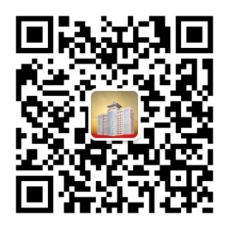 （扫码关注中铁17局集团）